ЭКСПЕРТНАЯ ДИСКУССИЯ РАБООК «Ватутинки» Управделами Президента РФВремя проведения – 10.00-12.30Модераторы:Наталья Евтихиева, Генеральный директор РАБОСергей Мясоедов, Президент РАБО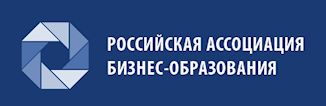 10.00 – 12.30КРУГЛЫЙ СТОЛ РАБОЭКСПЕРТНАЯ ДИСКУССИЯ:«Новые тенденции развития высшего бизнес-образования»Дмитрий Евгеньевич Толмачёв, директор Высшей школы экономики и менеджмента УрФУ (г. Екатеринбург)«YouTube, флэшмобы и современные способы маркетинга и PR образовательных программ»Сергей Александрович Сафронов, блогер по вопросам образования (г. Москва)«Профессиональные стандарты и проблемы развития бизнес-образования»Дмитрий Левонович Кузнецов, директор Высшей школы юриспруденции НИУ-ВШЭ (г. Москва)-----------------------------------------ЭКСПЕРТНОЕ МНЕНИЕ:«О РАЗВИТИИ СИСТЕМЫ ОБРАЗОВАНИЯ В РОССИИ»Олег Николаевич Смолин, заместитель председателя Комитета по образованию и науки Государственной Думы Российской ФедерацииОтветы на вопросы участников заседания12.30 – 13.00Обед13.00 – 17.00ИТОГОВОЕ РАСШИРЕННОЕ ЗАСЕДАНИЕ СОВЕТА РАБО №5/2018~ с 17.00Торжественный предновогодний банкет «Ужин при свечах»